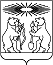 В связи с изменением кадрового состава, руководствуясь статьей 34 Устава Северо-Енисейского района, ПОСТАНОВЛЯЮ:1. Внести в постановление администрации Северо-Енисейского района  от 31.10.2018 № 352-п «Об утверждении Порядка отбора специализированной службы по вопросам похоронного дела на территории Северо-Енисейского района» (в редакции от 24.12.2020 №588-п) (далее - постановление) следующие изменения:1) приложение № 2 к постановлению, именуемому «Состав конкурсной комиссии по отбору специализированной службы по вопросам похоронного дела на территории муниципального образования Северо-Енисейский район» изложить в новой редакции согласно приложению к настоящему постановлению.2. Настоящее постановление подлежит размещению на официальном сайте Северо-Енисейского района в информационно-телекоммуникационной сети «Интернет» (www.admse.ru).3. Настоящее постановление вступает в силу со дня опубликования в газете «Северо-Енисейский вестник».Временно исполняющий полномочияГлавы Северо-Енисейского района,первый заместитель главы района					А. Э. ПерепелицаПриложение  к постановлению администрацииСеверо-Енисейского районаот 28.09.2022 г.  № 420-п(новая редакция Приложение №2 к постановлениюадминистрации Северо-Енисейского районаот 31.10.2018 № 352-п)Составконкурсной комиссии по отбору специализированной службы по вопросам похоронного дела на территории муниципального образованияСеверо-Енисейский районАДМИНИСТРАЦИЯ СЕВЕРО-ЕНИСЕЙСКОГО РАЙОНАПОСТАНОВЛЕНИЕО внесении изменений в постановление администрации Северо-Енисейского района «Об утверждении Порядка отбора специализированной службы по вопросам похоронного дела на территории Северо-Енисейского района»Перепелица Анжелика Эдуардовнапервый заместитель главы района (председатель комиссии)Овчар Ольга Николаевназаместитель главы района по экономике, анализу и прогнозированию (заместитель председателя комиссии)Максимова Ирина Николаевнаглавный специалист отдела экономического анализа и прогнозирования администрации Северо-Енисейского района (секретарь комиссии) Члены комиссии:Сердюк Евгений Александровичначальник экспертно-правового отдела администрации Северо-Енисейского района Куренева Татьяна Ивановнаначальник отдела муниципальных закупок администрации Северо-Енисейского районаЛуночкин Андрей Владимирович начальник отдела экономического анализа и прогнозирования администрации Северо-Енисейского районаГайнуллова Валентина Михайловнадепутат Северо-Енисейского районного Совета депутатов, член постоянной комиссии по бюджету, муниципальной собственности, налоговой и экономической политике (по согласованию). 